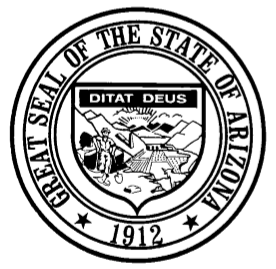 Douglas A. Ducey Andy Tobin 	Governor  	Director 	 	ARIZONA DEPARTMENT OF ADMINISTRATION 	 STATE PROCUREMENT OFFICE 100 NORTH FIFTEENTH AVENUE  • SUITE 402 PHOENIX, ARIZONA 85007 (602) 542-5511 (main)     (602) 542-5508 (fax) http://spo.az.gov PUBLIC MEETING NOTICE Agenda 	_____________________________________________________________________Attendance:  Committee Members:		Aide Acedo*		Carol Carr*		David Steinmetz*		Kristen Macey*		Armando Bernasconi*		Brian Radecki		Ed Jimenez		SPO Staff:		Carter Marshall		Barbara Corella		Attendees:		Daniel Arellano, Ballard Spahr		Bill Strait, WIST		Ian Wist,  WIST		Claudia Chavez, STARS		Rinki Saenz, 	STARS		Leslie Stern, Valleylife		Doug Arnett, Quality Connections		Matt Mansfield, Quality Connection Counsel		Greg Natvig, Beacon Group		Brandy Petrone, AAPPD		CT McMurry, Quality ConnectionsVia phone.   Aide Acedo and David Stienmetz called in after votes to approve minutes.I. 	CALL TO ORDER 	Acting Chair Barbara Corella called the meeting to order at 1:05 p.m.II. 	ROLL CALL 	The following committee members were absent: Nick Perrera – Chair, State Procurement Office Russ Levine – Arizona State Retirement System III. 	APPROVAL OF MINUTES 3.7.19 Special Meeting  Motion to approve minutes:		Brian Radecki2nd to the motion:			Carol CarrIn Favor: 3		Against: 0	Abstain: 2 – Armando BernasconiMotion carries				         Kristen Mackey4.24.19 Meeting  Motion to approve minutes:		Brian Radecki2nd to the motion:			Carol CarIn Favor:  4		Against: 0	Abstain: 1 – Armando BernasconiMotion carriesIV. 	CONTRACT EXTENSION & CONTRACT PROPOSAL REVIEWS:  ADSPO17-155593 STARS – Sponges, Scrubbing & Scouring  Motion to affirm contract extension through August, 1, 2020:	Brian Radecki2nd to the motion;							Armando BernasconiIn Favor:  7		Against: 0	Abstain: 0Motion carriesCTR040794 The Centers for Habilitation – AZ Parent Kit Packing, Storage, and Distribution Review and approval of pricing for contract which was approved at the October meeting in 2018. At that time the cost analysis sheet was not provided.  SPO is asking the committee to re-affirm the vote to extend with the newly provided information.  Motion to re-affirm contract award:			Armando Bernasconi2nd to the motion:					Brian RadeckiIn Favor:  7		Against: 0		Abstain: 0Motion carries.		V. 	FEASIBILITY APPLICATIONS a. Quality Connections Feasibility review for HP OEM Printer Supplies Doug Arnett from Quality Connections presented on the feasibility review application. Public comment and documentation from Daniel Arellano representing WIST.  Motion to table vote until information can be reviewed:	Brian Radecki2nd to the motion:						Kristen MackeyIn Favor: 6		Against: 0 		Abstain: 1 – Ed JimenezVI. 	SET ASIDE MANUAL Review adopted Technical Bulletin 004 Acting Chair Barbara Corella presented that Technical Bulletin 004 on the Set-Aside Program has been signed and is effective. This Technical Bulletin includes the Set Aside Manual.Comments and Suggestions for Future Consideration Acting Chair Barbara Corella directed committee members to submit concerns or suggestions for future consideration to the chair for review. REPORT ON 1% GOAL Acting Chair Barbara Corella presented the documentation showing expenditures with Set Aside Vendors for FY 19.  The total amount is $3, 3371,647.96.FUTURE AGENDA ITEMS  Executive Session to review the set aside goal and set aside manualReview of information from WISTIX. 	CALL TO THE PUBLIC  Brandy Petrone representing AAPPD indicated that the information on the meeting was hard to find. It was posted on the public meeting website but not on the SPO website.   Ms. Petrone also requested the committee consider the use of group email lists again. X. 	ADJOURNMENT Acting Chair Barbara Corella adjourned the meeting at 2:11 p.m.NEXT MEETING: Wednesday, October 23rd, 2019 1pm-3:30pm 100 N. 15th Ave, Phoenix, AZ 85007 1st Floor Conference Room.  